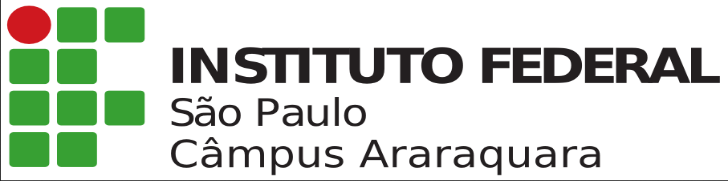 AUTORIZAÇÃOEu,_____________________________________________________________,RG____________________e CPF_________________________, autorizo a inscrição de   ________________________________________________, no curso de extensão ____________________________________________a ser ofertado pelo IFSP -  Câmpus Araraquara.Declaro que o inscrito é meu (minha) ________________________, do qual possuo a guarda e responsabilidade.Araraquara, ______de _______________de________________________________________Assinatura do Responsável